Supplementary material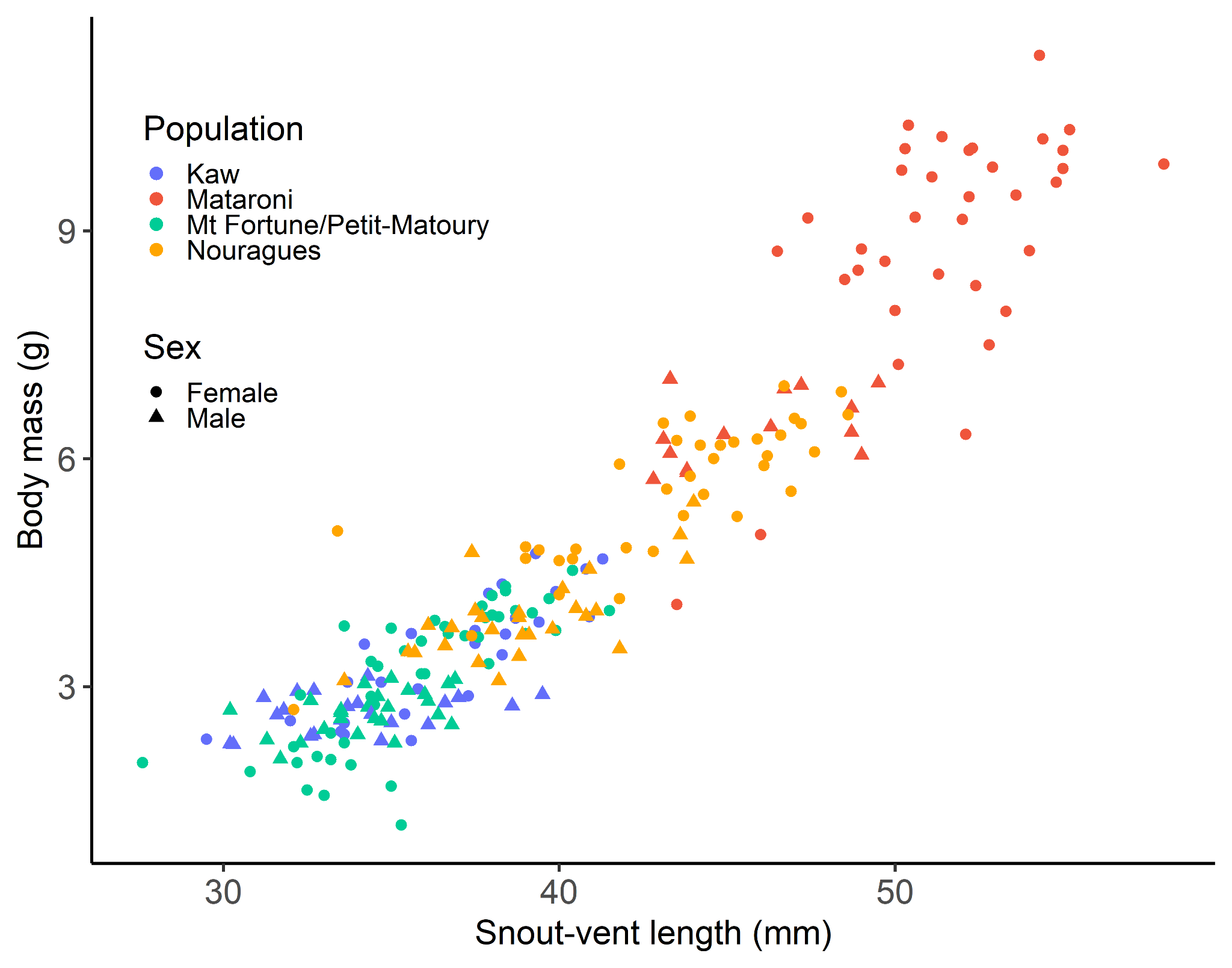 Fig. S1: The plotted relationship between snout-vent length and body mass for all observed dyeing poison frogs (Dendrobates tinctorius), shown separately for females (circles) and males (triangles) and for the different populations.Table S1: Differences (estimate ± standard error (SE)) between estimated marginal means, based on post-hoc pairwise comparisons of linear models of SVL (left) and body mass (right) and the interaction of population with sex. Statistically significant differences (p < 0.05) are shown in bold.Table S2: Overview of the model selection for the analysis of (1) number of clutches per pair, (2) days between clutch deposition, (3) clutch size, (4) number of tadpoles hatched per clutch, (5) time to hatching, (6) tadpole size at hatching, (7) time to metamorphosis, and (8) survival (from egg deposition to metamorphosis). All models within delta AIC <2, including the full and intercept only model, are shown. Models are ranked according to AIC. The marginal R2 is the variation explained by the fixed effects and the conditional R2 the variation explained by fixed and random effects combined. Maternal ID was included as random intercept in all analyses (except for the number of clutches per pair).Table S3: Estimates, standard error (SE), lower (LCI) and upper (UCI) 95% confidence intervals, and p-values of explanatory variables for the analyses of (1) number of clutches per pair, (2) days between clutch deposition, (3) clutch size, (4) number of tadpoles hatched per clutch, (5) time to hatching, (6) tadpole size at hatching, (7) time to metamorphosis, and (8) survival (from egg deposition to metamorphosis) of dyeing poison frogs (Dendrobates tinctorius) from five different populations. We used the population ‘Bruyere’ as reference level. Informative parameters are presented in bold (95% confidence intervals do not overlap with zero).Table S4: Differences (estimate ± standard error (SE)) between estimated marginal means, based on post-hoc pairwise comparisons of linear models of the (1) number of clutches per pair and (2) number of days between clutch laying (response variable in separate analyses) of dyeing poison frogs and including population as fixed effect. Statistically significant differences (p < 0.05) are in bold.Table S5: Differences (estimate ± standard error (SE)) between estimated marginal means, based on post-hoc pairwise comparisons of linear models of (1) clutch size, (2) time to hatching of tadpoles, and (3) tadpole size of dyeing poison frogs and including population as fixed effect. Statistically significant differences (p < 0.05) are in bold.SVLBody massPopulation sex differencesEstimate ± SEP-valueEstimate ± SEP-valueKaw Female - Kaw Male0.27 ± 0.090.040.81 ± 0.260.04Mataroni Female - Mataroni Male0.57 ± 0.09>0.0012.53 ± 0.28<0.001Mt Fortune/Petit-Matoury Female - Mt Fortune/Petit-Matoury Male0.15 ± 0.070.460.51 ± 0.220.31Nouragues Female - Nouragues Male0.42 ± 0.07>0.0011.61 ± 0.23<0.001Analysis/Predictor variablesdflogLikAICcdelta AICAIC weightmarginal R2conditional R21. Number of clutches per pair (n = 45 pairs)Population + female SVL6-2004150.001.000.65Intercept only1-24048267.580.002. Days between clutch deposition (n = 242 clutches)Population + clutch order7-394479030.000.820.380.96Clutch order3-395079063.420.150.210.97Population + female SVL + clutch order + Population × female SVL12-394279096.680.030.430.95Intercept only2-41488301398.110.000.943. Clutch size (n = 290 clutches)Population + clutch order7-54511040.000.490.130.17Population + clutch order + female SVL8-54411040.310.420.140.17Population + clutch order + female SVL + Population × female SVL12-54111073.620.080.170.18Intercept only2-555111410.620.000.214. Number of tadpoles per clutch (n = 299 clutches)Clutch order3-58411740.000.480.010.13Intercept only2-58511740.570.360.11Population + clutch order + female SVL + Population × female SVL12-57511762.090.170.090.095. Time to hatching (n = 217 clutches)Population + average tadpole size7-60012140.000.540.220.22Population + average tadpole size + female SVL8-59912161.800.220.220.22Population + average tadpole size + clutch size8-59912161.800.220.220.22Population + female SVL + clutch size + clutch order + average tadpole size + Population × female SVL 14-59512217.150.020.250.25Intercept only2-626125642.300.000.086. Tadpole size (n = 738 tadpoles)Population7-124024940.000.610.080.35Intercept only3-124424950.910.390.33Population + female SVL + clutch size + clutch order + Population × female SVL14-1248252531.240.000.090.427. Time to metamorphosis (n = 485 froglets)Clutch size + clutch order4-201840440.000.720.060.64Clutch size + clutch order + female SVL5-201840461.940.270.070.64Population + female SVL + clutch size + clutch order + Population × female SVL13-2014405510.590.000.150.60Intercept only2-2038408036.060.000.598. Survival (n = 174 clutches)Clutch size + clutch order4-3917910.000.480.040.22Clutch size3-3937920.770.320.020.18Intercept only2-3957942.320.150.19Population + female SVL + clutch size + clutch order + Population × female SVL13-3847964.480.050.140.19ParameterEstimateSELCIUCIP-value1. Number of clutches per pair (n = 45 pairs)1. Number of clutches per pair (n = 45 pairs)1. Number of clutches per pair (n = 45 pairs)1. Number of clutches per pair (n = 45 pairs)1. Number of clutches per pair (n = 45 pairs)1. Number of clutches per pair (n = 45 pairs)Intercept-0.880.85-2.570.770.30Population Kaw0.620.280.111.210.03Population Mataroni-1.410.41-2.20-0.59<0.001Population Ouanary-0.530.31-1.100.110.08Population Petit-Matoury-0.340.41-1.170.460.41Female SVL0.080.020.030.120.002. Days between clutch deposition (n = 242 clutches)2. Days between clutch deposition (n = 242 clutches)2. Days between clutch deposition (n = 242 clutches)2. Days between clutch deposition (n = 242 clutches)2. Days between clutch deposition (n = 242 clutches)2. Days between clutch deposition (n = 242 clutches)Intercept2.000.530.923.08<0.001Population Kaw-0.010.59-1.211.200.99Population Mataroni1.070.62-0.212.340.09Population Ouanary1.430.620.152.700.02Population Petit-Matoury0.280.69-1.121.680.68Clutch order0.050.000.050.06<0.0013. Clutch size (n = 290 clutches)3. Clutch size (n = 290 clutches)3. Clutch size (n = 290 clutches)3. Clutch size (n = 290 clutches)3. Clutch size (n = 290 clutches)3. Clutch size (n = 290 clutches)Intercept1.250.160.921.57<0.001Population Kaw0.180.17-0.160.540.29Population Mataroni0.520.180.160.880.004Population Ouanary0.020.19-0.350.390.94Population Petit-Matoury-0.330.25-0.840.160.19Clutch order-0.050.04-0.130.020.134. Number of tadpoles per clutch (n = 299 clutches)4. Number of tadpoles per clutch (n = 299 clutches)4. Number of tadpoles per clutch (n = 299 clutches)4. Number of tadpoles per clutch (n = 299 clutches)4. Number of tadpoles per clutch (n = 299 clutches)4. Number of tadpoles per clutch (n = 299 clutches)Intercept1.070.070.921.20<0.001Clutch order-0.010.004-0.020.0010.115. Time to hatching (n = 217 clutches)5. Time to hatching (n = 217 clutches)5. Time to hatching (n = 217 clutches)5. Time to hatching (n = 217 clutches)5. Time to hatching (n = 217 clutches)5. Time to hatching (n = 217 clutches)Intercept2.750.072.622.89<0.001Population Kaw-0.070.07-0.210.070.30Population Mataroni-0.100.08-0.260.060.24Population Ouanary-0.230.08-0.39-0.070.01Population Petit-Matoury-0.560.12-0.80-0.32<0.001Total length0.110.020.070.14<0.0016. Tadpole size (n = 738 tadpoles)6. Tadpole size (n = 738 tadpoles)6. Tadpole size (n = 738 tadpoles)6. Tadpole size (n = 738 tadpoles)6. Tadpole size (n = 738 tadpoles)6. Tadpole size (n = 738 tadpoles)Intercept15.660.6114.4716.86<0.001Population Kaw-1.020.68-2.350.310.15Population Mataroni-0.770.71-2.160.630.30Population Ouanary0.070.70-1.301.450.92Population Petit-Matoury-0.190.82-1.791.410.827. Time to metamorphosis (n = 485 froglets)7. Time to metamorphosis (n = 485 froglets)7. Time to metamorphosis (n = 485 froglets)Intercept4.320.034.254.39<0.001Clutch size0.020.0040.010.03<0.001Clutch order0.0040.0010.0020.01<0.0018. Survival (n = 174 clutches)8. Survival (n = 174 clutches)8. Survival (n = 174 clutches)8. Survival (n = 174 clutches)8. Survival (n = 174 clutches)8. Survival (n = 174 clutches)Intercept-0.920.11-1.16-0.72<0.001Clutch order-0.130.08-0.280.020.10Clutch size-0.120.06-0.24-0.0050.04Population comparison1. Number of clutches1. Number of clutches2. Days between clutch laying2. Days between clutch layingEstimate ± SEP-valueEstimate ± SEP-valueBruyere - Kaw-0.56 ± 0.280.270.01 ± 0.591.00Bruyere - Mataroni1.4 ± 0.410.01-1.07 ± 0.630.43Bruyere - Ouanary0.53 ± 0.310.41-1.43 ± 0.620.15Bruyere - Petit-Matoury0.34 ± 0.410.92-0.28 ± 0.690.99Kaw - Mataroni1.96 ± 0.34<0.01-1.07 ± 0.420.08Kaw - Ouanary1.08 ± 0.17<0.01-1.43 ± 0.420.01Kaw - Petit-Matoury0.9 ± 0.320.04-0.29 ± 0.510.98Mataroni - Ouanary-0.87 ± 0.340.08-0.36 ± 0.470.94Mataroni - Petit-Matoury-1.06 ± 0.490.200.78 ± 0.550.61Ouanary - Petit-Matoury-0.19 ± 0.350.981.14 ± 0.550.221. Clutch size1. Clutch size2. Time to hatching (days)2. Time to hatching (days)3. Tadpole size (mm)3. Tadpole size (mm)PopulationEstimate ± SEP-valueEstimate ± SEP-valueEstimate ± SEP-valueBruyere - Kaw-0.18 ± 0.170.830.07 ± 0.070.841.02 ± 0.680.58Bruyere - Mataroni-0.52 ± 0.180.030.1 ± 0.080.760.77 ± 0.710.82Bruyere - Ouanary-0.02 ± 0.191.000.23 ± 0.080.04-0.07 ± 0.71.00Bruyere - Petit-Matoury0.33 ± 0.250.680.56 ± 0.12<0.010.19 ± 0.821.00Kaw - Mataroni-0.34 ± 0.10.010.02 ± 0.050.99-0.25 ± 0.480.98Kaw - Ouanary0.17 ± 0.110.580.15 ± 0.050.04-1.09 ± 0.460.17Kaw - Petit-Matoury0.52 ± 0.210.090.49 ± 0.11<0.01-0.83 ± 0.620.68Mataroni - Ouanary0.51 ± 0.12<0.010.13 ± 0.070.32-0.84 ± 0.510.48Mataroni - Petit-Matoury0.85 ± 0.21<0.010.46 ± 0.110.00-0.58 ± 0.660.90Ouanary - Petit-Matoury0.35 ± 0.220.500.33 ± 0.110.030.26 ± 0.650.99